Priedas Nr. 1Tarpinės ataskaitos patikrai teikiami ir tikrinami dokumentai. Panaudotos dotacijos sumos skaičiavimas ir patvirtinimasEuropos solidarumo korpusas. Savanoriškos veiklos projektai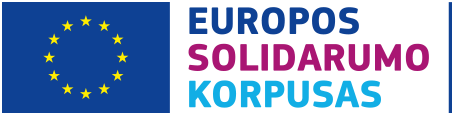 Tarpinė ataskaitaPrašymas išankstinio finansavimo daliai      „Europos solidarumo korpuso“ dotacijos gavėjams Tarpinė ataskaitaPrašymas išankstinio finansavimo daliai      „Europos solidarumo korpuso“ dotacijos gavėjams Tarpinė ataskaitaPrašymas išankstinio finansavimo daliai      „Europos solidarumo korpuso“ dotacijos gavėjams ATASKAITINIAI ĮSIPAREIGOJIMAI (Prieš pildydami šią ataskaitą, dar kartą atidžiai perskaitykite dotacijos sutartį)Jei dotacijos sutartyje numatyta, kad dotacijos gavėjas privalo pateikti tarpinę ataskaitą, prašymą išankstinio finansavimo daliai gauti - tarpinę ataskaitą dotacijos gavėjas privalo pateikti laikantis dotacijos sutarties I.4.3 straipsnyje numatytų nuostatų.Kartu su prašymu išankstinio finansavimo daliai gauti - tarpinės ataskaitos forma organizacija turi:-	suvesti dalyvius į Beneficiary Module sistemą ir savanorių žymėjimosi lenteles (google docs), nurodant dalyvavimo datas (pagal įsigytus kelionės bilietus arba patalpų nuomos ir dalyvių apgyvendinimo bei maitinimo veiklos metu išlaidų dokumentus);-	kartu su tarpinės ataskaitos forma pateikti išlaidų dokumentus (pvz. kelionės išlaidų sąskaitų, apmokėjimų ir bilietų kopijas; kišenpinigių išmokėjimo dokumentų kopijas; dalyvių apgyvendinimo ir maitinimo veiklos metu išlaidų dokumentus; įtraukties išlaidoms pagrįsti skirtus dalyvių sąrašus-deklaracijas; išimtinių išlaidų dokumentus).Informacija apie tarpinės ataskaitos patikrai pateikiamus ir tikrinamus dokumentus, panaudotos dotacijos sumos skaičiavimą ir patvirtinimą pateikta priede Nr. 1.ATASKAITINIAI ĮSIPAREIGOJIMAI (Prieš pildydami šią ataskaitą, dar kartą atidžiai perskaitykite dotacijos sutartį)Jei dotacijos sutartyje numatyta, kad dotacijos gavėjas privalo pateikti tarpinę ataskaitą, prašymą išankstinio finansavimo daliai gauti - tarpinę ataskaitą dotacijos gavėjas privalo pateikti laikantis dotacijos sutarties I.4.3 straipsnyje numatytų nuostatų.Kartu su prašymu išankstinio finansavimo daliai gauti - tarpinės ataskaitos forma organizacija turi:-	suvesti dalyvius į Beneficiary Module sistemą ir savanorių žymėjimosi lenteles (google docs), nurodant dalyvavimo datas (pagal įsigytus kelionės bilietus arba patalpų nuomos ir dalyvių apgyvendinimo bei maitinimo veiklos metu išlaidų dokumentus);-	kartu su tarpinės ataskaitos forma pateikti išlaidų dokumentus (pvz. kelionės išlaidų sąskaitų, apmokėjimų ir bilietų kopijas; kišenpinigių išmokėjimo dokumentų kopijas; dalyvių apgyvendinimo ir maitinimo veiklos metu išlaidų dokumentus; įtraukties išlaidoms pagrįsti skirtus dalyvių sąrašus-deklaracijas; išimtinių išlaidų dokumentus).Informacija apie tarpinės ataskaitos patikrai pateikiamus ir tikrinamus dokumentus, panaudotos dotacijos sumos skaičiavimą ir patvirtinimą pateikta priede Nr. 1.ATASKAITINIAI ĮSIPAREIGOJIMAI (Prieš pildydami šią ataskaitą, dar kartą atidžiai perskaitykite dotacijos sutartį)Jei dotacijos sutartyje numatyta, kad dotacijos gavėjas privalo pateikti tarpinę ataskaitą, prašymą išankstinio finansavimo daliai gauti - tarpinę ataskaitą dotacijos gavėjas privalo pateikti laikantis dotacijos sutarties I.4.3 straipsnyje numatytų nuostatų.Kartu su prašymu išankstinio finansavimo daliai gauti - tarpinės ataskaitos forma organizacija turi:-	suvesti dalyvius į Beneficiary Module sistemą ir savanorių žymėjimosi lenteles (google docs), nurodant dalyvavimo datas (pagal įsigytus kelionės bilietus arba patalpų nuomos ir dalyvių apgyvendinimo bei maitinimo veiklos metu išlaidų dokumentus);-	kartu su tarpinės ataskaitos forma pateikti išlaidų dokumentus (pvz. kelionės išlaidų sąskaitų, apmokėjimų ir bilietų kopijas; kišenpinigių išmokėjimo dokumentų kopijas; dalyvių apgyvendinimo ir maitinimo veiklos metu išlaidų dokumentus; įtraukties išlaidoms pagrįsti skirtus dalyvių sąrašus-deklaracijas; išimtinių išlaidų dokumentus).Informacija apie tarpinės ataskaitos patikrai pateikiamus ir tikrinamus dokumentus, panaudotos dotacijos sumos skaičiavimą ir patvirtinimą pateikta priede Nr. 1.ATASKAITINIAI ĮSIPAREIGOJIMAI (Prieš pildydami šią ataskaitą, dar kartą atidžiai perskaitykite dotacijos sutartį)Jei dotacijos sutartyje numatyta, kad dotacijos gavėjas privalo pateikti tarpinę ataskaitą, prašymą išankstinio finansavimo daliai gauti - tarpinę ataskaitą dotacijos gavėjas privalo pateikti laikantis dotacijos sutarties I.4.3 straipsnyje numatytų nuostatų.Kartu su prašymu išankstinio finansavimo daliai gauti - tarpinės ataskaitos forma organizacija turi:-	suvesti dalyvius į Beneficiary Module sistemą ir savanorių žymėjimosi lenteles (google docs), nurodant dalyvavimo datas (pagal įsigytus kelionės bilietus arba patalpų nuomos ir dalyvių apgyvendinimo bei maitinimo veiklos metu išlaidų dokumentus);-	kartu su tarpinės ataskaitos forma pateikti išlaidų dokumentus (pvz. kelionės išlaidų sąskaitų, apmokėjimų ir bilietų kopijas; kišenpinigių išmokėjimo dokumentų kopijas; dalyvių apgyvendinimo ir maitinimo veiklos metu išlaidų dokumentus; įtraukties išlaidoms pagrįsti skirtus dalyvių sąrašus-deklaracijas; išimtinių išlaidų dokumentus).Informacija apie tarpinės ataskaitos patikrai pateikiamus ir tikrinamus dokumentus, panaudotos dotacijos sumos skaičiavimą ir patvirtinimą pateikta priede Nr. 1.ATASKAITINIAI ĮSIPAREIGOJIMAI (Prieš pildydami šią ataskaitą, dar kartą atidžiai perskaitykite dotacijos sutartį)Jei dotacijos sutartyje numatyta, kad dotacijos gavėjas privalo pateikti tarpinę ataskaitą, prašymą išankstinio finansavimo daliai gauti - tarpinę ataskaitą dotacijos gavėjas privalo pateikti laikantis dotacijos sutarties I.4.3 straipsnyje numatytų nuostatų.Kartu su prašymu išankstinio finansavimo daliai gauti - tarpinės ataskaitos forma organizacija turi:-	suvesti dalyvius į Beneficiary Module sistemą ir savanorių žymėjimosi lenteles (google docs), nurodant dalyvavimo datas (pagal įsigytus kelionės bilietus arba patalpų nuomos ir dalyvių apgyvendinimo bei maitinimo veiklos metu išlaidų dokumentus);-	kartu su tarpinės ataskaitos forma pateikti išlaidų dokumentus (pvz. kelionės išlaidų sąskaitų, apmokėjimų ir bilietų kopijas; kišenpinigių išmokėjimo dokumentų kopijas; dalyvių apgyvendinimo ir maitinimo veiklos metu išlaidų dokumentus; įtraukties išlaidoms pagrįsti skirtus dalyvių sąrašus-deklaracijas; išimtinių išlaidų dokumentus).Informacija apie tarpinės ataskaitos patikrai pateikiamus ir tikrinamus dokumentus, panaudotos dotacijos sumos skaičiavimą ir patvirtinimą pateikta priede Nr. 1.I dalis. Projekto pobūdisI dalis. Projekto pobūdisI dalis. Projekto pobūdisI dalis. Projekto pobūdisI dalis. Projekto pobūdisProjekto numerisProjekto numerisProjekto numerisProjekto numerisProjekto numerisĮrašykite dotacijos sutarties numerį:Įrašykite dotacijos sutarties numerį:Įrašykite dotacijos sutarties numerį:Informacija apie dotacijos gavėjąInformacija apie dotacijos gavėjąInformacija apie dotacijos gavėjąInformacija apie dotacijos gavėjąInformacija apie dotacijos gavėjąOrganizacijos pavadinimasTeisinio atstovo vardas, pavardė, pareigosKontaktinio asmens vardas, pavardė, pareigosTeisinio atstovo el. pašto adresasKontaktinio asmens el. pašto adresasII dalis. Projekto įgyvendinimasJeigu aprašymui trūksta vietos, praplėskite langelį.Pasiruošimo ir įgyvendintų veiklų aprašymasPrašome nurodyti ataskaitinį laikotarpį ir trumpai aprašyti pasiruošimą, jau įgyvendintas veiklas. Įskaitant susitikimus ir kitas veiklas, mažiau galimybių turinčių dalyvių palaikymui, jei buvo. Taip pat parengiamuosius vizitus, jei organizavote.III dalis. BiudžetasIII dalis. BiudžetasIII dalis. BiudžetasDaugiau informacijos apie finansavimo taisykles ieškokite programos „Europos solidarumo korpusas“ vadove, apie konkrečias skirtas sumas ir taikomus reikalavimus – savo dotacijos sutartyje ir jos prieduose.Daugiau informacijos apie finansavimo taisykles ieškokite programos „Europos solidarumo korpusas“ vadove, apie konkrečias skirtas sumas ir taikomus reikalavimus – savo dotacijos sutartyje ir jos prieduose.Daugiau informacijos apie finansavimo taisykles ieškokite programos „Europos solidarumo korpusas“ vadove, apie konkrečias skirtas sumas ir taikomus reikalavimus – savo dotacijos sutartyje ir jos prieduose.Daugiau informacijos apie finansavimo taisykles ieškokite programos „Europos solidarumo korpusas“ vadove, apie konkrečias skirtas sumas ir taikomus reikalavimus – savo dotacijos sutartyje ir jos prieduose.A. Finansinė informacija apie dotacijos panaudojimąA. Finansinė informacija apie dotacijos panaudojimąA. Finansinė informacija apie dotacijos panaudojimąIš visoIš visoProgramos „Europos solidarumo korpusas“ skirta dotacijos suma (kaip nurodyta sutartyje)I išankstinis mokėjimas: iš programos „Europos solidarumo korpusas“ jau gauta dotacijos dalisI išankstinis mokėjimas: išankstinio mokėjimo dalis, prašoma iš programos „Europos solidarumo korpusas ”II išankstinis mokėjimas: kita išankstinio mokėjimo dalis, prašoma iš programos „Europos solidarumo korpusas” (kaip nurodyta sutartyje)Panaudota dotacijos dalis (ataskaitos pildymo dieną)Teisinio atstovo parašasTeisinio atstovo parašasTeisinio atstovo parašasTeisinio atstovo parašasTeisinio atstovo parašasAš, žemiau pasirašęs/iusi, patvirtinu, kad visa informacija ir finansiniai duomenys, pateikti tarpinėje ataskaitoje, yra tikslūs ir buvo išplatinti projekto veikloje dalyvavusių organizacijų partnerių (jei dalyvauja projekte) atsakingiems asmenims.Aš, žemiau pasirašęs/iusi, patvirtinu, kad visa informacija ir finansiniai duomenys, pateikti tarpinėje ataskaitoje, yra tikslūs ir buvo išplatinti projekto veikloje dalyvavusių organizacijų partnerių (jei dalyvauja projekte) atsakingiems asmenims.Aš, žemiau pasirašęs/iusi, patvirtinu, kad visa informacija ir finansiniai duomenys, pateikti tarpinėje ataskaitoje, yra tikslūs ir buvo išplatinti projekto veikloje dalyvavusių organizacijų partnerių (jei dalyvauja projekte) atsakingiems asmenims.Aš, žemiau pasirašęs/iusi, patvirtinu, kad visa informacija ir finansiniai duomenys, pateikti tarpinėje ataskaitoje, yra tikslūs ir buvo išplatinti projekto veikloje dalyvavusių organizacijų partnerių (jei dalyvauja projekte) atsakingiems asmenims.Aš, žemiau pasirašęs/iusi, patvirtinu, kad visa informacija ir finansiniai duomenys, pateikti tarpinėje ataskaitoje, yra tikslūs ir buvo išplatinti projekto veikloje dalyvavusių organizacijų partnerių (jei dalyvauja projekte) atsakingiems asmenims.Dotacijos gavėjasDotacijos gavėjasDotacijos gavėjasDotacijos gavėjasDotacijos gavėjasOrganizacijos pavadinimas: Organizacijos pavadinimas: Organizacijos pavadinimas: Organizacijos pavadinimas: Organizacijos pavadinimas: Teisinis atstovasTeisinis atstovasTeisinis atstovasTeisinis atstovasA.V.Vardas ir pavardė didžiosiomis raidėmis: Vardas ir pavardė didžiosiomis raidėmis: Vardas ir pavardė didžiosiomis raidėmis: Vardas ir pavardė didžiosiomis raidėmis: Vardas ir pavardė didžiosiomis raidėmis: Vieta, data: Vieta, data: Parašas:Parašas:Parašas:Biudžeto kategorijaTarpinės ataskaitos patikraKelionės lėšosInformacija tarpinėje ataskaitoje, Beneficiary Module sistemoje ir dalyvių kelionės išlaidų dokumentai. Kelionės lėšų panaudojimo suma patvirtinama ne pagal realias kelionės išlaidas, o pagal patirtų kelionės išlaidų faktą. Pagal kelionės išlaidų dokumentus įsitikinama, kad dalyvis atvyko(-s) į veiklą ir pagal atstumo kategoriją pripažįstama priklausanti norma kelionės išlaidoms. Jei išankstinis mokėjimas dotacijos gavėjams pervestas, tuomet turi būti įsitikinama, kad kelionės išlaidas apmokėjo dotacijos gavėjai (ne dalyviai).Kišenpinigiai Informacija tarpinėje ataskaitoje, Beneficiary Module sistemoje ir kišenpinigių išmokėjimo išlaidų dokumentai. Tikrinamas išlaidų mokėjimų faktas IR realiai patirtų išlaidų suma.Valdymo išlaidos. Organizacinė parama. Parengiamieji vizitai.Informacija tarpinėje ataskaitoje, Beneficiary Module sistemoje, dalyvių apgyvendinimo ir maitinimo išlaidų dokumentai. Dotacijos panaudojimo suma patvirtinama ne pagal realias išlaidas, o pagal patirtų išlaidų faktą. Pagal išlaidų dokumentus įsitikinus, kad veiklos dalyviams užsakytas apgyvendinimas ir maitinimas, pripažįstamos organizacinės paramos (mobilumo organizavimo) išlaidos. Jei išankstinis mokėjimas dotacijos gavėjams pervestas, tuomet turi būti įsitikinama, kad dalyvių apgyvendinimo ir maitinimo išlaidas apmokėjo dotacijos gavėjai.Valdymo išlaidos pripažįstamos pagal normą, priklausančią dalyviui ar grupei. Parengiamojo vizito išlaidos pripažįstamos pagal normą, priklausančią dalyviui.Išlaidos įtraukties įgyvendinimuiTarpinėje ataskaitoje pateikti papildomų priemonių ir veiklos, kurios imtasi siekiant skatinti socialinę įtrauktį, įgyvendinimo įrodymai. Susitikimų ar kitų veiklų, skirtų mažiau galimybių turinčių dalyvių palaikymui, dalyvių sąrašai - deklaracijos, kurias pasirašo dalyvis ir priimančioji organizacija, nurodydama dalyvio vardą ir pavardę, organizacijos pavadinimą, veiklos tikslą, pradžios ir pabaigos datas.Įsitikinus, kad įvyko paraiškoje numatytos įtraukties įgyvendinimo veiklos, panaudota dotacijos suma įtraukties įgyvendinimui pripažįstama pagal priklausančias normas.Tik kalboms, kurių nėra OLS:Kalbinio parengimo lėšos Informacija tarpinėje ataskaitoje, Beneficiary Module sistemoje, kalbinio parengimo išlaidų dokumentai. Dotacijos panaudojimo suma patvirtinama ne pagal realias išlaidas, o pagal patirtų išlaidų faktą. Pagal išlaidų dokumentus įsitikinama, kad dotacijos gavėjai užsakė dalyvių kalbinio parengimo paslaugas ar medžiagą. Pagal išlaidų dokumentuose nurodytą dalyvių skaičių pripažįstamos kalbinio parengimo išlaidos (priklausanti norma). Jei išankstinis mokėjimas dotacijos gavėjams pervestas, tuomet turi būti įsitikinama, kad kalbinio parengimo išlaidas apmokėjo dotacijos gavėjai.Išimtinės išlaidos Informacija tarpinėje ataskaitoje, faktines išlaidas patvirtinančios sąskaitos–faktūros ir apmokėjimo dokumentai, nurodant išlaidas.Tikrinamas išlaidų mokėjimų faktas IR realiai patirtų išlaidų suma.